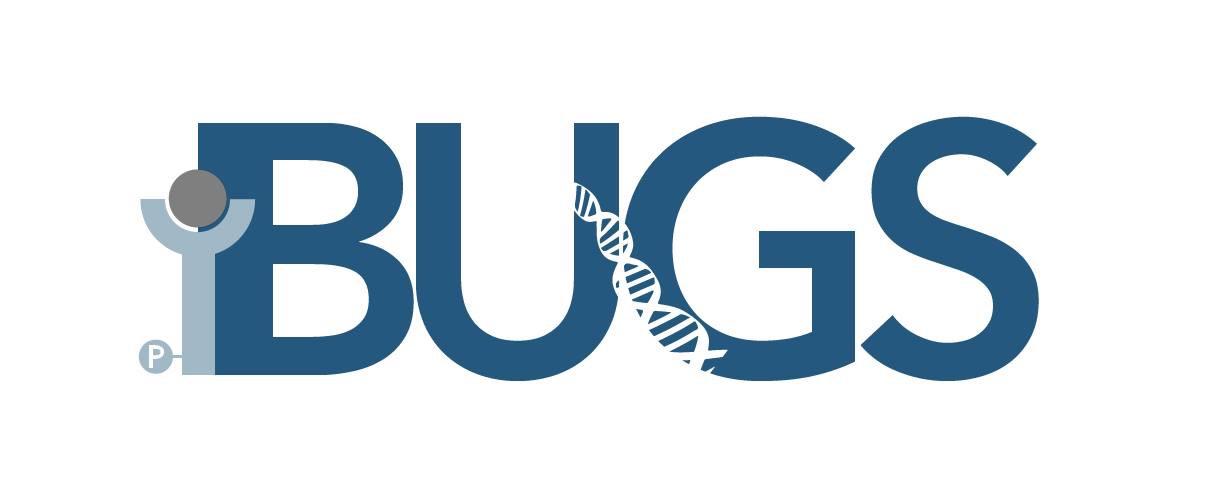 NOMINATIONS2020-2021Hello and welcome to the Biochemistry Undergraduate Society’s (BUGS’) Nominations Package for the 2020-2021 academic year. If you have not already done so, please read the “Elections Package” for general information and guidelines. The Elections Package can be found on our website under the “elections’’ tab and on our Facebook Page. 	There must be an interest from the Biochemistry student body in your candidacy. To verify this, we require that all prospective candidates wishing to run for elected executive positions collect signatures on the forms below, which should then be submitted to BUGS’ Director of Student Affairs by the date outlined in the Elections package (March 21st, 6:00PM). Candidates interested in running for Presidency/Vice Presidency positions must collect 30 unique signatures.Prospective candidates interested in running for URep positions must collect 20 unique signatures. These may be collected from any student currently enrolled in the department of Biochemistry regardless of the UYear.	The nomination period will run from March 11th to March 21st 6:00PM. ALL COMPLETED NOMINATION FORMS MUST BE SUBMITTED VIA EMAIL TO BUGS’ Director of Student Affairs (bugs.dosa@gmail.com) . Any forms received after this date will not be considered. Candidates are strongly encouraged to submit their nomination forms well before this date and time.INSTRUCTIONS:Have the following two pages and have them filled out and submitted to BUGS’ DOSA by 6:00PM on March 21st. BUGS reserves the right to forfeit any candidate’s nomination in case any false signatures are provided.Good luck!! Name: _______________________________________________________
Position: _____________________________________________________UYear: ______________Name (First, Last)UYearStudent NumberEg. James McGillU326099999912345678910111213141516171819Name (First, Last)UYearStudent NumberEg. James McGillU32609999992021222324252627282930